HAMMOND MIDDLE SCHOOL6TH GRADE VIRTUAL PARENT ORIENTATION 2021(All new students and students from the following schools should attend: FES, GCES, HES, and AES)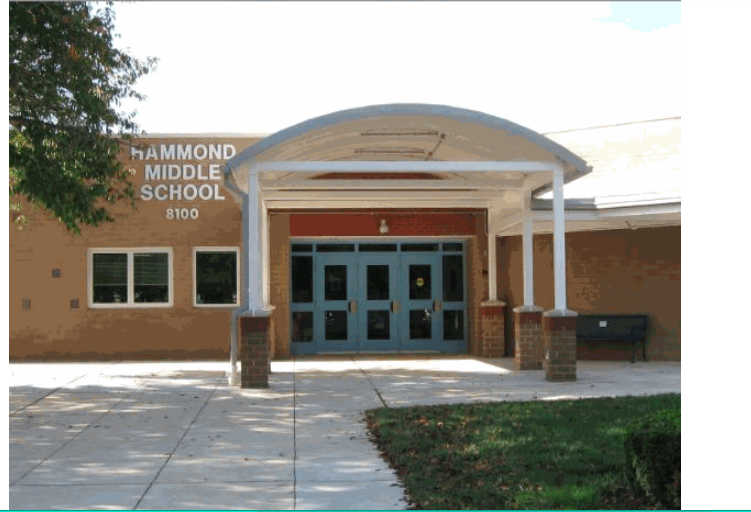 WHO:  HMS PARENTS OF INCOMING AND RISING 6TH GRADE STUDENTSWHAT:  PARENT ORIENTATION NIGHTWHEN:  THURSDAY, JANUARY 21, 2021 AT 6:00 PMWHERE:  VIRTUAL HAMMOND MIDDLE SCHOOL GOOGLE MEETINGWHY:     WE ARE LOOKING FORWARD TO MEETING YOU AND SHARING INFORMATION         	REGARDING HMS PROGRAMS AND PLANS FOR TRANSITIONING           	INTO 6TH GRADE JOIN WITH GOOGLE MEET	meet.google.com/krb-mujw-yzi       JOIN BY PHONE   +1 919-636-9963 PIN: ‪734 324 972#THE AGENDA FOR THE EVENING SESSION IS POSTED BELOW:5:30 PM-  MUSIC DEPARTMENT INFORMATION MEETING            	meet.google.com/nvo-ramu-ort  BAND ORCHESTRA AND CHORUS PRESENTATIONPOWERPOINTREGISTRATIONQ&AWe invite all families to attend to learn more about Band, Orchestra, and Chorus at HMS.PARENT ORIENTATION6:00 PM- WELCOME BY THE PRINCIPAL, DR. AARON DALEROCKY SEAGROVES, TEAM LEADERVIRTUAL INTRODUCTORY MEETING OF TEAM SIX (6)GT RESOURCE TEACHER AND SCHOOL COUNSELOR6:30 PM-  POWERPOINT PRESENTATIONQUESTION AND ANSWER SESSIONHammond Middle School